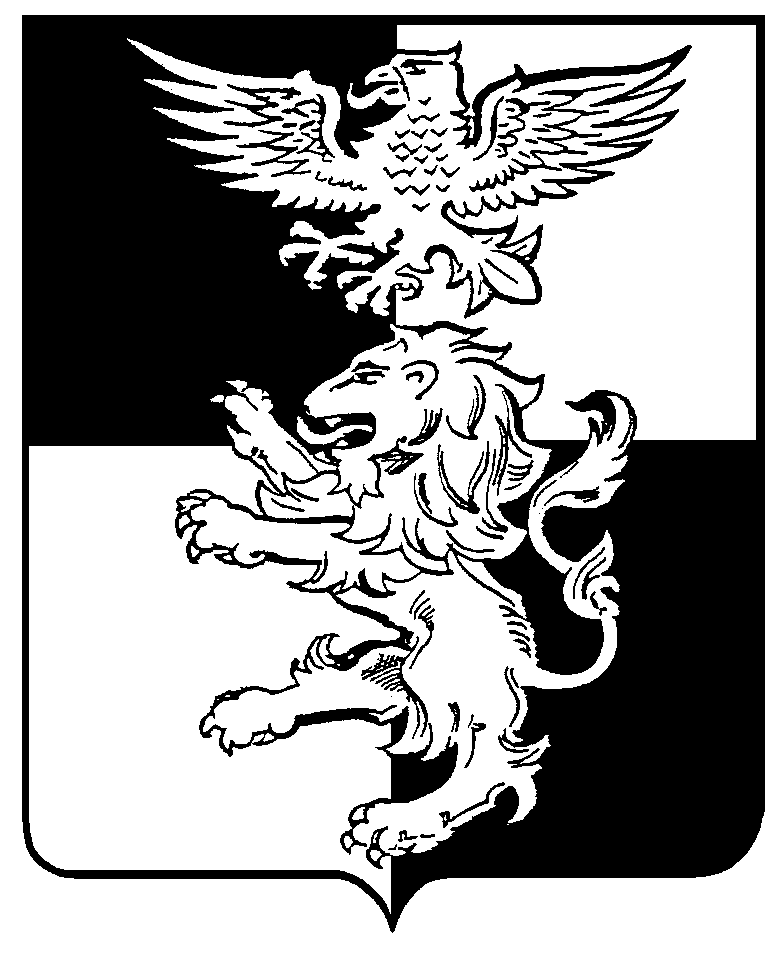 Муниципальный район «Белгородский район» Белгородская областьЗЕМСКОЕ СОБРАНИЕ ДУБОВСКОГО СЕЛЬСКОГО ПОСЕЛЕНИЯ  Сороковое заседание земского собрания четвертого созываР Е Ш Е Н И Е«14» июля 2022 года                                                                                   №241 О внесении изменений и дополнений в решение земского собрания от 23.12.2021 года № 206 О бюджете Дубовского сельского поселения муниципального района «Белгородский район» Белгородской области на 2022 год и на плановый период 2023 и 2024 годовВ соответствии с Бюджетным кодексом Российской Федерации, Федеральным законом от 06.10.2003 года № 131-ФЗ «Об общих принципах организации местного самоуправления в Российской Федерации», Уставом Дубовского сельского поселения муниципального района «Белгородский район» Белгородской области, на основании заключения о результатах публичных слушаний от 13 июля 2022 года, земское собрание Дубовского сельского поселения решило:1. Внести в Бюджет Дубовского сельского поселения муниципального района «Белгородский район» Белгородской области на 2022 год и на плановый период 2023 и 2024 годов (далее - Бюджет), утвержденный решением земского собрания Дубовского сельского поселения от 23.12.2021 года № 206 «О бюджете Дубовского сельского поселения муниципального района «Белгородский район» Белгородской области на 2022 год и на плановый период 2023 и 2024 годов» следующие изменения и дополнения:1.1. Пункт 1статьи 1 «Основные характеристики бюджета Дубовского сельского поселения муниципального района «Белгородский район» Белгородской области на 2022 год и на плановый период 2023 и 2024 годов» Бюджета изложить в новой редакции:«1. Утвердить основные характеристики бюджета Дубовского сельского поселения муниципального района «Белгородский район» Белгородской области (далее – бюджет поселения) на 2022 год:прогнозируемый общий объем доходов бюджета поселения в сумме 138962,6 тыс. рублей;общий объем расходов бюджета поселения в сумме 149712,6 тыс. рублей;верхний предел муниципального внутреннего долга Дубовского сельского поселения муниципального района «Белгородский район» Белгородской области (далее – сельское поселение) на 1 января 2022 года в сумме 0,0 тыс. рублей согласно приложению № 1 к бюджету поселения;прогнозируемый дефицит бюджета поселения в сумме 10750,0 тыс. рублей.1.2. Пункт 1 статьи 5 «Бюджетные ассигнования бюджета поселения на 2022 год и на плановый период 2023 и 2024 годов» Бюджета изложить в новой редакции:«Утвердить общий объем бюджетных ассигнований на исполнение публичных нормативных обязательств на 2022 год в сумме 370,0 тыс. рублей, на 2023 год в сумме 300,0 тыс. рублей и на 2024 год в сумме 300,0 тыс. рублей.»1.3. Пункт 1 статьи 7 «Межбюджетные трансферты» Бюджета изложить в новой редакции:«Утвердить объем межбюджетных трансфертов, получаемых от других бюджетов бюджетной системы Российской Федерации в доход бюджета поселения на 2022 год в сумме 601,6 тыс. рублей, на 2023 год в сумме 516,2 тыс. рублей и на 2024 год в сумме 528,2 тыс. рублей согласно приложению № 11 к бюджету поселения.1.4.Статью 12 « Дорожный фонд сельского поселения» Бюджета изложить в новой редакции:«Утвердить бюджет дорожного фонда сельского поселения на 2022 год в сумме 15226,4 тыс. рублей, на 2023 год в сумме 18769,2 тыс. рублей и на 2024 год в сумме 14180,0 тыс. рублей.»1.5.  Приложения № 3,6,7,8, 9,11 к Бюджету изложить в новой редакции (прилагаются). 2. Обнародовать настоящее решение и разместить на официальном сайте органов местного самоуправления Дубовского сельского поселения муниципального района «Белгородский район» Белгородской области (admindubovoe.ru).3. Контроль за выполнением настоящего решения возложить на председателя постоянной комиссии по бюджету, финансовой и налоговой политике (Гордеева Л.И.).Глава Дубовскогосельского поселения					     	          И.В. КарьяноваПриложение № 3      к Бюджету ИСТОЧНИКИ ВНУТРЕННЕГО ФИНАНСИРОВАНИЯ ДЕФИЦИТА БЮДЖЕТА ПОСЕЛЕНИЯ НА 2022 ГОД(тыс. рублей)Глава Дубовскогосельского поселения					                  И.В. КарьяноваПриложение № 6      к Бюджету ПРОГНОЗИРУЕМОЕ ПОСТУПЛЕНИЕ ДОХОДОВ В БЮДЖЕТ ПОСЕЛЕНИЯ, В ТОМ ЧИСЛЕ ОБЪЕМ МЕЖБЮДЖЕТНЫХ ТРАНСФЕРТОВ, ПОЛУЧАЕМЫХ ОТ ДРУГИХ БЮДЖЕТОВ БЮДЖЕТНОЙ СИСТЕМЫ РОССИЙСКОЙ ФЕДЕРАЦИИ, НА 2022 ГОД И НА ПЛАНОВЫЙ ПЕРИОД 2023 И 2024 ГОДОВ(тыс. руб)Глава Дубовскогосельского поселения					          И.В. КарьяноваПриложение № 7       к БюджетуВЕДОМСТВЕННАЯ СТРУКТУРА РАСХОДОВ БЮДЖЕТА ПОСЕЛЕНИЯ НА 2022 ГОД И НА ПЛАНОВЫЙ ПЕРИОД 2023 И 2024 ГОДОВГлава Дубовскогосельского поселения					                        И.В. КарьяноваПриложение № 8     к Бюджету (тыс. рублей)Глава Дубовскогосельского поселения					                        И.В. КарьяноваПриложение № 9              к БюджетуРАСПРЕДЕЛЕНИЕ БЮДЖЕТНЫХ АССИГНОВАНИЙ ПО ЦЕЛЕВЫМ СТАТЬЯМ (МУНИЦИПАЛЬНЫМ ПРОГРАММАМ СЕЛЬСКОГО ПОСЕЛЕНИЯ И НЕПРОГРАММНЫМ НАПРАВЛЕНИЯМДЕЯТЕЛЬНОСТИ), ГРУППАМ ВИДОВ РАСХОДОВ, РАЗДЕЛАМ, ПОДРАЗДЕЛАМ КЛАССИФИКАЦИИ РАСХОДОВ БЮДЖЕТА НА 2022 ГОД И НА ПЛАНОВЫЙ ПЕРИОД 2023 И 2024 ГОДОВГлава Дубовскогосельского поселения					                        И.В. КарьяноваПриложение № 11     к Бюджету ОБЪЕМ МЕЖБЮДЖЕТНЫХ ТРАНСФЕРТОВ, ПОЛУЧАЕМЫХ ОТ ДРУГИХ БЮДЖЕТОВ БЮДЖЕТНОЙ СИСТЕМЫ РОССИЙСКОЙ ФЕДЕРАЦИИ В ДОХОД БЮДЖЕТА ПОСЕЛЕНИЯ НА 2022 ГОД И НА ПЛАНОВЫЙ ПЕРИОД 2023 И 2024 ГОДОВГлава Дубовскогосельского поселения					        И.В. Карьянова№ п/пКод бюджетной классификацииНаименование кода поступлений в бюджет, группы, подгруппы, статьи, подстатьи, элемента, подвида, аналитической группы вида источников финансирования дефицитов бюджетовСумма1.01 03 00 00 00 0000 000Бюджетные кредиты от других бюджетов бюджетной системы Российской Федерации0,001 03 01 00 00 0000 000Бюджетные кредиты от других бюджетов бюджетной системы Российской Федерации в валюте Российской Федерации0,001 03 01 00 00 0000 700Привлечение бюджетных кредитов из других бюджетов бюджетной системы Российской Федерации в валюте Российской Федерации1000,001 03 01 00 10 0000 710Привлечение кредитов из других бюджетов бюджетной системы Российской Федерации бюджетами сельских поселений в валюте Российской Федерации1000,001 03 01 00 00 0000 800Погашение бюджетных кредитов, полученных  из других бюджетов бюджетной системы Российской Федерации в валюте Российской Федерации-1000,001 03 01 00 10 0000 810Погашение бюджетами сельских поселений  кредитов  из других бюджетов бюджетной системы Российской Федерации в валюте Российской Федерации-1000,02.01 05 00 00 00 0000 000Изменение остатков средств на счетах по учету средств бюджетов10750,001 05 00 00 00 0000 500Увеличение остатков средств бюджетов-139962,601 05 02 00 00 0000 500Увеличение прочих остатков средств бюджетов-139962,601 05 02 01 00 0000 510Увеличение прочих остатков денежных средств бюджетов-139962,601 05 02 01 10 0000 510Увеличение прочих остатков денежных средств бюджетов сельских поселений-139962,601 05 00 00 00 0000 600Уменьшение остатков средств бюджетов150712,601 05 02 00 00 0000 600Уменьшение прочих остатков средств бюджетов150712,601 05 02 01 00 0000 610Уменьшение прочих остатков денежных средств бюджетов150712,601 05 02 01 10 0000 610Уменьшение прочих остатков денежных средств бюджетов  сельских поселений150712,6Всего средств, направленных  на покрытие дефицита10750,0Коды бюджетной классификацииНаименование показателей2022 год2023 год2024 год1 00 00000 00 0000 000НАЛОГОВЫЕ И НЕНАЛОГОВЫЕ ДОХОДЫ137079,0139253,0142629,01 01 00000 00 0000 000НАЛОГИ НА ПРИБЫЛЬ, ДОХОДЫ8463,06960,07517,01 01 02000 01 0000 110Налог на доходы физических лиц8463,06960,07517,01 05 00000 00 0000 000НАЛОГИ НА СОВОКУПНЫЙ ДОХОД281,0292,0304,0105 03000 01 0000 110Единый сельскохозяйственный налог281,0292,0304,0106 00000 00 0000 000НАЛОГИ НА ИМУЩЕСТВО127794,0131449,0134245,0106 01030 10 0000 110Налог на имущество физических лиц, взимаемый по ставкам, применяемым к объектам налогообложения, расположенным в границах сельских поселений31159,032405,033701,0106 06000 00 0000 110Земельный налог96635,099044,0100544,0108 00000 00 0000 000ГОСУДАРСТВЕННАЯ ПОШЛИНА4,04,04,0111 00000 00 0000 000ДОХОДЫ ОТ ИСПОЛЬЗОВАНИЯ ИМУЩЕСТВА, НАХОДЯЩЕГОСЯ В ГОСУДАРСТВЕННОЙ И МУНИЦИПАЛЬНОЙ СОБСТВЕННОСТИ309,0528,0539,0111 05025 10 0000 120Доходы, получаемые в виде арендной платы, а также средства от продажи права на заключение договоров аренды за земли, находящиеся в собственности сельских поселений (за исключением земельных участков муниципальных бюджетных и автономных учреждений)144,0147,0150,0111 05035 10 0000 120Доходы от сдачи в аренду имущества, находящегося в оперативном управлении органов управления сельских поселений и созданных ими учреждений (за исключением имущества муниципальных бюджетных и автономных учреждений)165,0165,0165,01 13 00000 00 0000 000ДОХОДЫ ОТ ОКАЗАНИЯ ПЛАТНЫХ УСЛУГ И КОМПЕНСАЦИИ ЗАТРАТ ГОСУДАРСТВА208,0216,0224,01 13 01995 10 0000 130Прочие доходы от оказания платных услуг (работ) получателями средств бюджетов сельских поселений208,0216,0224,01 16 00000 00 0000 000ШТРАФЫ, САНКЦИИ, ВОЗМЕЩЕНИЕ УЩЕРБА20,020,020,0200 00000 00 0000 000БЕЗВОЗМЕЗДНЫЕ ПОСТУПЛЕНИЯ1883,61798,21810,2202 00000 00 0000 000БЕЗВОЗМЕЗДНЫЕ ПОСТУПЛЕНИЯ ОТ ДРУГИХ БЮДЖЕТОВ БЮДЖЕТНОЙ СИСТЕМЫ РОССИЙСКОЙ ФЕДЕРАЦИИ601,6516,2528,22 02 35118 10 0000 150Субвенции бюджетам сельских поселений на осуществление первичного воинского учета органами местного самоуправления поселений, муниципальных и городских округов 465,6480,2492,22 02 35930 10 0000 150Субвенции бюджетам сельских поселений на государственную регистрацию актов гражданского состояния6,06,06,02 02 40014 10 0000 150Межбюджетные трансферты, передаваемые бюджетам сельских поселений из бюджетов муниципальных районов на осуществление части полномочий по решению вопросов местного значения в соответствии с заключенными соглашениями30,030,030,02 02 49999 10 0000 150Прочие межбюджетные трансферты, передаваемые бюджетам сельских поселений1000,00,0207 00000 00 0000 000ПРОЧИЕ БЕЗВОЗМЕЗДНЫЕ ПОСТУПЛЕНИЯ1282,01282,01282,0ВСЕГО ДОХОДОВ138962,6141051,2144439,2НаименованиеНаименованиеМинМинРзРзПРПРЦСРЦСРВРВР2022 г.2022 г.2022 г.2023 г.2023 г.2023 г.2024 г.НаименованиеНаименованиеМинМинРзРзПРПРЦСРЦСРВРВР2022 г.2022 г.2022 г.2023 г.2023 г.2023 г.2024 г.ВсегоВсего149712,6149712,6149712,6141 051,2141 051,2141 051,2144 439,2АДМИНИСТРАЦИЯ ДУБОВСКОГО СЕЛЬСКОГО ПОСЕЛЕНИЯ МУНИЦИПАЛЬНОГО РАЙОНА "БЕЛГОРОДСКИЙ РАЙОН" БЕЛГОРОДСКОЙ ОБЛАСТИАДМИНИСТРАЦИЯ ДУБОВСКОГО СЕЛЬСКОГО ПОСЕЛЕНИЯ МУНИЦИПАЛЬНОГО РАЙОНА "БЕЛГОРОДСКИЙ РАЙОН" БЕЛГОРОДСКОЙ ОБЛАСТИ906906149712,6149712,6149712,6141 051,2141 051,2141 051,2144 439,2ОБЩЕГОСУДАРСТВЕННЫЕ ВОПРОСЫОБЩЕГОСУДАРСТВЕННЫЕ ВОПРОСЫ9069060101000013 100,513 100,513 100,510 692,310 692,310 692,310 905,6Функционирование Правительства Российской Федерации, высших исполнительных органов государственной власти субъектов Российской Федерации, местных администрацийФункционирование Правительства Российской Федерации, высших исполнительных органов государственной власти субъектов Российской Федерации, местных администраций9069060101040412 501,212 501,212 501,210 078,910 078,910 078,910 287,8Обеспечение функций органов местного самоуправления в рамках непрограммных расходовОбеспечение функций органов местного самоуправления в рамках непрограммных расходов9069060101040499.9.00.0019099.9.00.0019010 635,310 635,310 635,38 465,38 465,38 465,38 757,2Обеспечение функций органов местного самоуправления в рамках непрограммных расходов (Расходы на выплаты персоналу в целях обеспечения выполнения функций государственными (муниципальными) органами, казенными учреждениями, органами управления государственными внебюджетными фондами)Обеспечение функций органов местного самоуправления в рамках непрограммных расходов (Расходы на выплаты персоналу в целях обеспечения выполнения функций государственными (муниципальными) органами, казенными учреждениями, органами управления государственными внебюджетными фондами)9069060101040499.9.00.0019099.9.00.0019010010010 397,810 397,810 397,88 151,38 151,38 151,38 477,2Обеспечение функций органов местного самоуправления в рамках непрограммных расходов (Закупка товаров, работ и услуг для обеспечения государственных (муниципальных) нужд)Обеспечение функций органов местного самоуправления в рамках непрограммных расходов (Закупка товаров, работ и услуг для обеспечения государственных (муниципальных) нужд)9069060101040499.9.00.0019099.9.00.00190200200232,5232,5232,5309,0309,0309,0275,0Обеспечение функций органов местного самоуправления в рамках непрограммных расходов (Иные бюджетные ассигнования)Обеспечение функций органов местного самоуправления в рамках непрограммных расходов (Иные бюджетные ассигнования)9069060101040499.9.00.0019099.9.00.001908008005,05,05,05,05,05,05,0Расходы на выплаты по оплате труда главе местной администрации в рамках непрограммных расходовРасходы на выплаты по оплате труда главе местной администрации в рамках непрограммных расходов9069060101040499.9.00.0020099.9.00.002001 680,31 680,31 680,31 426,11 426,11 426,11 479,2Расходы на выплаты по оплате труда главе местной администрации в рамках непрограммных расходов (Расходы на выплаты персоналу в целях обеспечения выполнения функций государственными (муниципальными) органами, казенными учреждениями, органами управления государственными внебюджетными фондами)Расходы на выплаты по оплате труда главе местной администрации в рамках непрограммных расходов (Расходы на выплаты персоналу в целях обеспечения выполнения функций государственными (муниципальными) органами, казенными учреждениями, органами управления государственными внебюджетными фондами)9069060101040499.9.00.0020099.9.00.002001001001 680,31 680,31 680,31 426,11 426,11 426,11 479,2Предоставление межбюджетных трансфертов из бюджетов поселений в бюджет муниципального района на реализацию полномочий по определению поставщиков (подрядчиков, исполнителей) в рамках непрограммных расходовПредоставление межбюджетных трансфертов из бюджетов поселений в бюджет муниципального района на реализацию полномочий по определению поставщиков (подрядчиков, исполнителей) в рамках непрограммных расходов9069060101040499.9.00.8007099.9.00.8007048,448,448,450,350,350,351,4Предоставление межбюджетных трансфертов из бюджетов поселений в бюджет муниципального района на реализацию полномочий по определению поставщиков (подрядчиков, исполнителей) в рамках непрограммных расходов (Межбюджетные трансферты)Предоставление межбюджетных трансфертов из бюджетов поселений в бюджет муниципального района на реализацию полномочий по определению поставщиков (подрядчиков, исполнителей) в рамках непрограммных расходов (Межбюджетные трансферты)9069060101040499.9.00.8007099.9.00.8007050050048,448,448,450,350,350,351,4Предоставление межбюджетных трансфертов из бюджетов поселений в бюджет муниципального района на реализацию полномочий по распоряжению земельными участками, государственная собственность на которые не разграничена в рамках непрограммных расходовПредоставление межбюджетных трансфертов из бюджетов поселений в бюджет муниципального района на реализацию полномочий по распоряжению земельными участками, государственная собственность на которые не разграничена в рамках непрограммных расходов9069060101040499.9.00.8008099.9.00.80080131,2131,2131,2131,2131,2131,20,0Предоставление межбюджетных трансфертов из бюджетов поселений в бюджет муниципального района на реализацию полномочий по распоряжению земельными участками, государственная собственность на которые не разграничена в рамках непрограммных расходов (Межбюджетные трансферты)Предоставление межбюджетных трансфертов из бюджетов поселений в бюджет муниципального района на реализацию полномочий по распоряжению земельными участками, государственная собственность на которые не разграничена в рамках непрограммных расходов (Межбюджетные трансферты)9069060101040499.9.00.8008099.9.00.80080500500131,2131,2131,2131,2131,2131,20,0 Предоставление межбюджетных трансфертов по архивному делуПредоставление межбюджетных трансфертов по архивному делу9069060101040499.9.00.8015099.9.00.801506,06,06,06,06,06,00,0Предоставление межбюджетных трансфертов по архивному делу (Межбюджетные трансферты)Предоставление межбюджетных трансфертов по архивному делу (Межбюджетные трансферты)9069060101040499.9.00.8015099.9.00.801505005006,06,06,06,06,06,00,0 Обеспечение деятельности финансовых, налоговых и таможенных органов и органов финансового (финансово-бюджетного) надзораОбеспечение деятельности финансовых, налоговых и таможенных органов и органов финансового (финансово-бюджетного) надзора90690601010606104,3104,3104,3108,4108,4108,4112,8Предоставление межбюджетных трансфертов из бюджетов поселений в бюджет муниципального района на реализацию полномочий контрольно-счетной комиссии в рамках непрограммных расходовПредоставление межбюджетных трансфертов из бюджетов поселений в бюджет муниципального района на реализацию полномочий контрольно-счетной комиссии в рамках непрограммных расходов9069060101060699.9.00.8011099.9.00.80110104,3104,3104,3108,4108,4108,4112,8Предоставление межбюджетных трансфертов из бюджетов поселений в бюджет муниципального района на реализацию полномочий контрольно-счетной комиссии в рамках непрограммных расходов (Межбюджетные трансферты)Предоставление межбюджетных трансфертов из бюджетов поселений в бюджет муниципального района на реализацию полномочий контрольно-счетной комиссии в рамках непрограммных расходов (Межбюджетные трансферты)9069060101060699.9.00.8011099.9.00.80110500500104,3104,3104,3108,4108,4108,4112,8Резервные фондыРезервные фонды90690601011111100,0100,0100,0100,0100,0100,0100,0Резервный фонд администрации сельского поселения в рамках непрограммных расходовРезервный фонд администрации сельского поселения в рамках непрограммных расходов9069060101111199.9.00.2055099.9.00.20550100,0100,0100,0100,0100,0100,0100,0Резервный фонд администрации сельского поселения в рамках непрограммных расходов (Иные бюджетные ассигнования)Резервный фонд администрации сельского поселения в рамках непрограммных расходов (Иные бюджетные ассигнования)9069060101111199.9.00.2055099.9.00.20550800800100,0100,0100,0100,0100,0100,0100,0Другие общегосударственные вопросыДругие общегосударственные вопросы90690601011313395,0395,0395,0405,0405,0405,0405,0Мероприятия по реформированию муниципальных финансов в рамках непрограммных расходовМероприятия по реформированию муниципальных финансов в рамках непрограммных расходов9069060101131399.9.00.2019099.9.00.20190380,0380,0380,0390,0390,0390,0390,0Мероприятия по реформированию муниципальных финансов в рамках непрограммных расходов (Закупка товаров, работ и услуг для обеспечения государственных (муниципальных) нужд)Мероприятия по реформированию муниципальных финансов в рамках непрограммных расходов (Закупка товаров, работ и услуг для обеспечения государственных (муниципальных) нужд)9069060101131399.9.00.2019099.9.00.20190200200380,0380,0380,0390,0390,0390,0390,0Мероприятия по противодействию коррупции в границах поселения в рамках непрограммных расходовМероприятия по противодействию коррупции в границах поселения в рамках непрограммных расходов9069060101131399.9.00.2021099.9.00.2021015,015,015,015,015,015,015,0Мероприятия по противодействию коррупции в границах поселения в рамках непрограммных расходов (Закупка товаров, работ и услуг для обеспечения государственных (муниципальных) нужд)Мероприятия по противодействию коррупции в границах поселения в рамках непрограммных расходов (Закупка товаров, работ и услуг для обеспечения государственных (муниципальных) нужд)9069060101131399.9.00.2021099.9.00.2021020020015,015,015,015,015,015,015,0НАЦИОНАЛЬНАЯ ОБОРОНАНАЦИОНАЛЬНАЯ ОБОРОНА90690602020000485,7485,7485,7500,2500,2500,2512,2Мобилизационная и вневойсковая подготовкаМобилизационная и вневойсковая подготовка90690602020303465,7465,7465,7480,2480,2480,2492,2Осуществление первичного воинского учета на территориях, где отсутствуют военные комиссариаты в рамках непрограммных расходовОсуществление первичного воинского учета на территориях, где отсутствуют военные комиссариаты в рамках непрограммных расходов9069060202030399.9.00.5118099.9.00.51180465,7465,7465,7480,2480,2480,2492,2Осуществление первичного воинского учета на территориях, где отсутствуют военные комиссариаты в рамках непрограммных расходов (Расходы на выплаты персоналу в целях обеспечения выполнения функций государственными (муниципальными) органами, казенными учреждениями, органами управления государственными внебюджетными фондами)Осуществление первичного воинского учета на территориях, где отсутствуют военные комиссариаты в рамках непрограммных расходов (Расходы на выплаты персоналу в целях обеспечения выполнения функций государственными (муниципальными) органами, казенными учреждениями, органами управления государственными внебюджетными фондами)9069060202030399.9.00.5118099.9.00.51180100100463,7463,7463,7479,6479,6479,6490,2Осуществление первичного воинского учета на территориях, где отсутствуют военные комиссариаты в рамках непрограммных расходов (Закупка товаров, работ и услуг для обеспечения государственных (муниципальных) нужд)Осуществление первичного воинского учета на территориях, где отсутствуют военные комиссариаты в рамках непрограммных расходов (Закупка товаров, работ и услуг для обеспечения государственных (муниципальных) нужд)9069060202030399.9.00.5118099.9.00.511802002002,02,02,00,60,60,62,0Мобилизационная подготовка экономикиМобилизационная подготовка экономики9069060202040420,020,020,020,020,020,020,0Мероприятия по предупреждению преступлений террористического характера, территориальной и гражданской обороне, по обеспечению мобилизационной готовности экономикиМероприятия по предупреждению преступлений террористического характера, территориальной и гражданской обороне, по обеспечению мобилизационной готовности экономики9069060202040401.1.01.2002001.1.01.2002020,020,020,020,020,020,020,0Мероприятия по предупреждению преступлений террористического характера, территориальной и гражданской обороне, по обеспечению мобилизационной готовности экономики (Закупка товаров, работ и услуг для обеспечения государственных (муниципальных) нужд)Мероприятия по предупреждению преступлений террористического характера, территориальной и гражданской обороне, по обеспечению мобилизационной готовности экономики (Закупка товаров, работ и услуг для обеспечения государственных (муниципальных) нужд)9069060202040401.1.01.2002001.1.01.2002020020020,020,020,020,020,020,020,0НАЦИОНАЛЬНАЯ БЕЗОПАСНОСТЬ И ПРАВООХРАНИТЕЛЬНАЯ ДЕЯТЕЛЬНОСТЬНАЦИОНАЛЬНАЯ БЕЗОПАСНОСТЬ И ПРАВООХРАНИТЕЛЬНАЯ ДЕЯТЕЛЬНОСТЬ906906030300002 159,92 159,92 159,91 046,01 046,01 046,0896,0Органы юстицииОрганы юстиции906906030304046,06,06,06,06,06,06,0Государственная регистрация актов гражданского состояния в рамках непрограммных расходовГосударственная регистрация актов гражданского состояния в рамках непрограммных расходов9069060303040499.9.00.5930099.9.00.593006,06,06,06,06,06,06,0Государственная регистрация актов гражданского состояния в рамках непрограммных расходов (Закупка товаров, работ и услуг для обеспечения государственных (муниципальных) нужд)Государственная регистрация актов гражданского состояния в рамках непрограммных расходов (Закупка товаров, работ и услуг для обеспечения государственных (муниципальных) нужд)9069060303040499.9.00.5930099.9.00.593002002006,06,06,06,06,06,06,0Защита населения и территории от чрезвычайных ситуаций природного и техногенного характера, пожарная безопасностьЗащита населения и территории от чрезвычайных ситуаций природного и техногенного характера, пожарная безопасность90690603031010100,0100,0100,0100,0100,0100,0100,0Поддержка деятельности добровольной пожарной дружиныПоддержка деятельности добровольной пожарной дружины9069060303101001.1.02.2003001.1.02.20030100,0100,0100,0100,0100,0100,0100,0Поддержка деятельности добровольной пожарной дружины (Закупка товаров, работ и услуг для обеспечения государственных (муниципальных) нужд)Поддержка деятельности добровольной пожарной дружины (Закупка товаров, работ и услуг для обеспечения государственных (муниципальных) нужд)9069060303101001.1.02.2003001.1.02.20030200200100,0100,0100,0100,0100,0100,0100,0Другие вопросы в области национальной безопасности и правоохранительной деятельностиДругие вопросы в области национальной безопасности и правоохранительной деятельности906906030314142 053,92 053,92 053,9940,0940,0940,0790,0Мероприятия по предупреждению преступлений террористического характера, территориальной и гражданской обороне, по обеспечению мобилизационной готовности экономикиМероприятия по предупреждению преступлений террористического характера, территориальной и гражданской обороне, по обеспечению мобилизационной готовности экономики9069060303141401.1.01.2002001.1.01.20020697,9697,9697,930,030,030,030,0Мероприятия по предупреждению преступлений террористического характера, территориальной и гражданской обороне, по обеспечению мобилизационной готовности экономики (Закупка товаров, работ и услуг для обеспечения государственных (муниципальных) нужд)Мероприятия по предупреждению преступлений террористического характера, территориальной и гражданской обороне, по обеспечению мобилизационной готовности экономики (Закупка товаров, работ и услуг для обеспечения государственных (муниципальных) нужд)9069060303141401.1.01.2002001.1.01.20020200200697,9697,9697,930,030,030,030,0Оказание поддержки гражданам и их объединениям, участвующим в охране общественного порядка, создание условий для деятельности народных дружинОказание поддержки гражданам и их объединениям, участвующим в охране общественного порядка, создание условий для деятельности народных дружин9069060303141401.1.02.2004001.1.02.200401026,01026,01026,0550,0550,0550,0400,0Оказание поддержки гражданам и их объединениям, участвующим в охране общественного порядка, создание условий для деятельности народных дружин (Расходы на выплаты персоналу в целях обеспечения выполнения функций государственными (муниципальными) органами, казенными учреждениями, органами управления государственными внебюджетными фондами)Оказание поддержки гражданам и их объединениям, участвующим в охране общественного порядка, создание условий для деятельности народных дружин (Расходы на выплаты персоналу в целях обеспечения выполнения функций государственными (муниципальными) органами, казенными учреждениями, органами управления государственными внебюджетными фондами)9069060303141401.1.02.2004001.1.02.20040100100926,0926,0926,0450,0450,0450,0400,0Оказание поддержки гражданам и их объединениям, участвующим в охране общественного порядка, создание условий для деятельности народных дружин (Закупка товаров, работ и услуг для обеспечения государственных (муниципальных) нужд)Оказание поддержки гражданам и их объединениям, участвующим в охране общественного порядка, создание условий для деятельности народных дружин (Закупка товаров, работ и услуг для обеспечения государственных (муниципальных) нужд)9069060303141401.1.02.2004001.1.02.20040200200100,0100,0100,0100,0100,0100,00,0 Внедрение аппаратно-программного комплекса "Безопасный город"Внедрение аппаратно-программного комплекса "Безопасный город"9069060303141401.1.03.2025001.1.03.20250330,0330,0330,0360,0360,0360,0360,0Внедрение аппаратно-программного комплекса "Безопасный город" (Закупка товаров, работ и услуг для обеспечения государственных (муниципальных) нужд)Внедрение аппаратно-программного комплекса "Безопасный город" (Закупка товаров, работ и услуг для обеспечения государственных (муниципальных) нужд)9069060303141401.1.03.2025001.1.03.20250200200330,0330,0330,0360,0360,0360,0360,0НАЦИОНАЛЬНАЯ ЭКОНОМИКАНАЦИОНАЛЬНАЯ ЭКОНОМИКА9069060404000019 745,919 745,919 745,923 707,623 707,623 707,619 784,2Дорожное хозяйство (дорожные фонды)Дорожное хозяйство (дорожные фонды)9069060404090915 226,415 226,415 226,418 769,218 769,218 769,214 180,0Содержание автомобильных дорог местного значенияСодержание автомобильных дорог местного значения9069060404090901.4.01.2009001.4.01.200908 307,28 307,28 307,24 867,04 867,04 867,06 130,0Содержание автомобильных дорог местного значения (Закупка товаров, работ и услуг для обеспечения государственных (муниципальных) нужд)Содержание автомобильных дорог местного значения (Закупка товаров, работ и услуг для обеспечения государственных (муниципальных) нужд)9069060404090901.4.01.2009001.4.01.200902002008 307,28 307,28 307,24 867,04 867,04 867,06 130,0Ремонт автомобильных дорог местного значенияРемонт автомобильных дорог местного значения9069060404090901.4.01.2009101.4.01.200916 919,26 919,26 919,213 902,213 902,213 902,28 050,0Ремонт автомобильных дорог местного значения (Закупка товаров, работ и услуг для обеспечения государственных (муниципальных) нужд)Ремонт автомобильных дорог местного значения (Закупка товаров, работ и услуг для обеспечения государственных (муниципальных) нужд)9069060404090901.4.01.2009101.4.01.200912002006 919,26 919,26 919,213 902,213 902,213 902,28 050,0Другие вопросы в области национальной экономикиДругие вопросы в области национальной экономики906906040412124 519,54 519,54 519,54 938,44 938,44 938,45 604,2Обеспечение деятельности административно-хозяйственных отделов в рамках непрограммных расходовОбеспечение деятельности административно-хозяйственных отделов в рамках непрограммных расходов9069060404121299.9.00.2017099.9.00.201702 811,02 811,02 811,03 219,53 219,53 219,53 821,0Обеспечение деятельности административно-хозяйственных отделов в рамках непрограммных расходов (Закупка товаров, работ и услуг для обеспечения государственных (муниципальных) нужд)Обеспечение деятельности административно-хозяйственных отделов в рамках непрограммных расходов (Закупка товаров, работ и услуг для обеспечения государственных (муниципальных) нужд)9069060404121299.9.00.2017099.9.00.201702002002 801,82 801,82 801,83 210,33 210,33 210,33 812,0Обеспечение деятельности административно-хозяйственных отделов в рамках непрограммных расходов (Иные бюджетные ассигнования)Обеспечение деятельности административно-хозяйственных отделов в рамках непрограммных расходов (Иные бюджетные ассигнования)9069060404121299.9.00.2017099.9.00.201708008009,29,29,29,29,29,29,0Мероприятия по развитию сельскохозяйственного производства, созданию условий для развития малого и среднего предпринимательства в рамках непрограммных расходовМероприятия по развитию сельскохозяйственного производства, созданию условий для развития малого и среднего предпринимательства в рамках непрограммных расходов9069060404121299.9.00.2022099.9.00.2022010,010,010,010,010,010,010,0Мероприятия по развитию сельскохозяйственного производства, созданию условий для развития малого и среднего предпринимательства в рамках непрограммных расходов (Закупка товаров, работ и услуг для обеспечения государственных (муниципальных) нужд)Мероприятия по развитию сельскохозяйственного производства, созданию условий для развития малого и среднего предпринимательства в рамках непрограммных расходов (Закупка товаров, работ и услуг для обеспечения государственных (муниципальных) нужд)9069060404121299.9.00.2022099.9.00.2022020020010,010,010,010,010,010,010,0Мероприятия по землепользованию и землеустройствуМероприятия по землепользованию и землеустройству9069060404121299.9.00.2024099.9.00.20240151,5151,5151,5100,0100,0100,0100,0Мероприятия по землепользованию и землеустройству (Закупка товаров, работ и услуг для обеспечения государственных (муниципальных) нужд)Мероприятия по землепользованию и землеустройству (Закупка товаров, работ и услуг для обеспечения государственных (муниципальных) нужд)9069060404121299.9.00.2024099.9.00.20240200200151,5151,5151,5100,0100,0100,0100,0Предоставление межбюджетных трансфертов на осуществление бюджетных полномочийПредоставление межбюджетных трансфертов на осуществление бюджетных полномочий9069060404121299.9.00.8021099.9.00.802101 547,01 547,01 547,01 608,91 608,91 608,91 673,2Предоставление межбюджетных трансфертов на осуществление бюджетных полномочий (Межбюджетные трансферты)Предоставление межбюджетных трансфертов на осуществление бюджетных полномочий (Межбюджетные трансферты)9069060404121299.9.00.8021099.9.00.802105005001 547,01 547,01 547,01 608,91 608,91 608,91 673,2ЖИЛИЩНО-КОММУНАЛЬНОЕ ХОЗЯЙСТВОЖИЛИЩНО-КОММУНАЛЬНОЕ ХОЗЯЙСТВО9069060505000095 399,495 399,495 399,473 264,073 264,073 264,075 213,8Коммунальное хозяйствоКоммунальное хозяйство906906050502028 278,98 278,98 278,90,00,00,00,0Капитальные вложения (строительство, реконструкция) объектов муниципальной собственности (Средства местного бюджета) в рамках непрограммных расходовКапитальные вложения (строительство, реконструкция) объектов муниципальной собственности (Средства местного бюджета) в рамках непрограммных расходов9069060505020299.9.00.0302099.9.00.030208 278,98 278,98 278,90,00,00,00,0Капитальные вложения (строительство, реконструкция) объектов муниципальной собственности (Средства местного бюджета) в рамках непрограммных расходов (Капитальные вложения в объекты государственной (муниципальной) собственности)Капитальные вложения (строительство, реконструкция) объектов муниципальной собственности (Средства местного бюджета) в рамках непрограммных расходов (Капитальные вложения в объекты государственной (муниципальной) собственности)9069060505020299.9.00.0302099.9.00.030204004008 278,98 278,98 278,90,0 0,0 0,0 0,0 БлагоустройствоБлагоустройство9069060505030387 120,587 120,587 120,573 264,073 264,073 264,075 213,8Мероприятия по озеленению территории поселенияМероприятия по озеленению территории поселения9069060505030301.5.01.2012001.5.01.20120682,7682,7682,7700,0700,0700,0700,0Мероприятия по озеленению территории поселения (Закупка товаров, работ и услуг для обеспечения государственных (муниципальных) нужд)Мероприятия по озеленению территории поселения (Закупка товаров, работ и услуг для обеспечения государственных (муниципальных) нужд)9069060505030301.5.01.2012001.5.01.20120200200682,7682,7682,7700,0700,0700,0700,0Обеспечение деятельности (оказание услуг) подведомственных учреждений (организаций), в том числе предоставление муниципальным бюджетным и автономным учреждениям субсидий в рамках программыОбеспечение деятельности (оказание услуг) подведомственных учреждений (организаций), в том числе предоставление муниципальным бюджетным и автономным учреждениям субсидий в рамках программы9069060505030301.5.03.0059001.5.03.0059039 640,739 640,739 640,739 784,139 784,139 784,140 937,8Обеспечение деятельности (оказание услуг) подведомственных учреждений (организаций), в том числе предоставление муниципальным бюджетным и автономным учреждениям субсидий в рамках программы (Расходы на выплаты персоналу в целях обеспечения выполнения функций государственными (муниципальными) органами, казенными учреждениями, органами управления государственными внебюджетными фондами)Обеспечение деятельности (оказание услуг) подведомственных учреждений (организаций), в том числе предоставление муниципальным бюджетным и автономным учреждениям субсидий в рамках программы (Расходы на выплаты персоналу в целях обеспечения выполнения функций государственными (муниципальными) органами, казенными учреждениями, органами управления государственными внебюджетными фондами)9069060505030301.5.03.0059001.5.03.0059010010031 168,031 168,031 168,030 861,330 861,330 861,332 095,8Обеспечение деятельности (оказание услуг) подведомственных учреждений (организаций), в том числе предоставление муниципальным бюджетным и автономным учреждениям субсидий в рамках программы (Закупка товаров, работ и услуг для обеспечения государственных (муниципальных) нужд)Обеспечение деятельности (оказание услуг) подведомственных учреждений (организаций), в том числе предоставление муниципальным бюджетным и автономным учреждениям субсидий в рамках программы (Закупка товаров, работ и услуг для обеспечения государственных (муниципальных) нужд)9069060505030301.5.03.0059001.5.03.005902002008 365,78 365,78 365,78 815,88 815,88 815,88 835,0Обеспечение деятельности (оказание услуг) подведомственных учреждений (организаций), в том числе предоставление муниципальным бюджетным и автономным учреждениям субсидий в рамках программы (Иные бюджетные ассигнования)Обеспечение деятельности (оказание услуг) подведомственных учреждений (организаций), в том числе предоставление муниципальным бюджетным и автономным учреждениям субсидий в рамках программы (Иные бюджетные ассигнования)9069060505030301.5.03.0059001.5.03.00590800800107,0107,0107,0107,0107,0107,07,0Прочие мероприятия по благоустройствуПрочие мероприятия по благоустройству9069060505030301.5.03.2014001.5.03.2014019 540,619 540,619 540,615 148,415 148,415 148,414 994,5Прочие мероприятия по благоустройству (Закупка товаров, работ и услуг для обеспечения государственных (муниципальных) нужд)Прочие мероприятия по благоустройству (Закупка товаров, работ и услуг для обеспечения государственных (муниципальных) нужд)9069060505030301.5.03.2014001.5.03.2014020020019 470,619 470,619 470,615 078,415 078,415 078,414 924,5Прочие мероприятия по благоустройству (Иные бюджетные ассигнования)Прочие мероприятия по благоустройству (Иные бюджетные ассигнования)9069060505030301.5.03.2014001.5.03.2014080080070,070,070,070,070,070,070,0Организация наружного освещения населенных пунктовОрганизация наружного освещения населенных пунктов9069060505030301.5.03.2134001.5.03.2134010 429,910 429,910 429,91 050,01 050,01 050,01 500,0Организация наружного освещения населенных пунктов (Закупка товаров, работ и услуг для обеспечения государственных (муниципальных) нужд)Организация наружного освещения населенных пунктов (Закупка товаров, работ и услуг для обеспечения государственных (муниципальных) нужд)9069060505030301.5.03.2134001.5.03.2134020020010 429,910 429,910 429,91 050,01 050,01 050,01 500,0Осуществление деятельности по обращению с животными без
владельцев, обитающими на территории поселенияОсуществление деятельности по обращению с животными без
владельцев, обитающими на территории поселения9069060505030301.5.03.2201001.5.03.22010430,0430,0430,0300,0300,0300,0300,0Осуществление деятельности по обращению с животными без
владельцев, обитающими на территории поселения (Закупка товаров, работ и услуг для обеспечения государственных (муниципальных) нужд)Осуществление деятельности по обращению с животными без
владельцев, обитающими на территории поселения (Закупка товаров, работ и услуг для обеспечения государственных (муниципальных) нужд)9069060505030301.5.03.2201001.5.03.22010200200430,0430,0430,0300,0300,0300,0300,0Организация сбора, вывоза бытовых отходов и мусораОрганизация сбора, вывоза бытовых отходов и мусора9069060505030301.5.05.2016001.5.05.201602 915,12 915,12 915,13 000,03 000,03 000,03 000,0Организация сбора, вывоза бытовых отходов и мусора (Закупка товаров, работ и услуг для обеспечения государственных (муниципальных) нужд)Организация сбора, вывоза бытовых отходов и мусора (Закупка товаров, работ и услуг для обеспечения государственных (муниципальных) нужд)9069060505030301.5.05.2016001.5.05.201602002002 915,12 915,12 915,13 000,03 000,03 000,03 000,0Предоставление межбюджетных трансфертов из бюджетов поселений в бюджет муниципального района на реализацию части полномочий по организации благоустройства территории в части уличного освещения улицПредоставление межбюджетных трансфертов из бюджетов поселений в бюджет муниципального района на реализацию части полномочий по организации благоустройства территории в части уличного освещения улиц9069060505030301.5.06.8005001.5.06.8005012 100,012 100,012 100,012 550,012 550,012 550,013 050,0Предоставление межбюджетных трансфертов из бюджетов поселений в бюджет муниципального района на реализацию части полномочий по организации благоустройства территории в части уличного освещения улиц (Межбюджетные трансферты)Предоставление межбюджетных трансфертов из бюджетов поселений в бюджет муниципального района на реализацию части полномочий по организации благоустройства территории в части уличного освещения улиц (Межбюджетные трансферты)9069060505030301.5.06.8005001.5.06.8005050050012 100,012 100,012 100,012 550,012 550,012 550,013 050,0Прочие мероприятия по благоустройствуПрочие мероприятия по благоустройству9069060505030399.9.00.2014099.9.00.20140900,0900,0900,0300,0300,0300,0300,0Прочие мероприятия по благоустройству (Закупка товаров, работ и услуг для обеспечения государственных (муниципальных) нужд)Прочие мероприятия по благоустройству (Закупка товаров, работ и услуг для обеспечения государственных (муниципальных) нужд)9069060505030399.9.00.2014099.9.00.20140200200900,0900,0900,0300,0300,0300,0300,0Создание условий для массового отдыха жителей поселения и организация обустройства мест массового отдыха населения, включая обеспечение свободного доступа граждан к водным объектам общего пользования и их береговым полосам в рамках непрограммных расходовСоздание условий для массового отдыха жителей поселения и организация обустройства мест массового отдыха населения, включая обеспечение свободного доступа граждан к водным объектам общего пользования и их береговым полосам в рамках непрограммных расходов9069060505030399.9.00.2023099.9.00.202300,00,00,050,050,050,050,0Создание условий для массового отдыха жителей поселения и организация обустройства мест массового отдыха населения, включая обеспечение свободного доступа граждан к водным объектам общего пользования и их береговым полосам в рамках непрограммных расходов (Закупка товаров, работ и услуг для обеспечения государственных (муниципальных) нужд)Создание условий для массового отдыха жителей поселения и организация обустройства мест массового отдыха населения, включая обеспечение свободного доступа граждан к водным объектам общего пользования и их береговым полосам в рамках непрограммных расходов (Закупка товаров, работ и услуг для обеспечения государственных (муниципальных) нужд)9069060505030399.9.00.2023099.9.00.202302002000,00,00,050,050,050,050,0Мероприятия по развитию территориального общественного самоуправленияМероприятия по развитию территориального общественного самоуправления9069060505030399.9.00.2105099.9.00.21050400,0400,0400,0300,0300,0300,0300,0Мероприятия по развитию территориального общественного самоуправления (Закупка товаров, работ и услуг для обеспечения государственных (муниципальных) нужд)Мероприятия по развитию территориального общественного самоуправления (Закупка товаров, работ и услуг для обеспечения государственных (муниципальных) нужд)9069060505030399.9.00.2105099.9.00.21050200200350,0350,0350,0250,0250,0250,0250,0Мероприятия по развитию территориального общественного самоуправления (Социальное обеспечение и иные выплаты населению)Мероприятия по развитию территориального общественного самоуправления (Социальное обеспечение и иные выплаты населению)9069060505030399.9.00.2105099.9.00.2105030030050,050,050,050,050,050,050,0Предоставление межбюджетных трансфертов из бюджетов поселений в бюджет муниципального района по осуществлению контроля за использованием физическими и юридическими лицами требований, установленных правилами благоустройства, озеленения, обеспечения чистоты и порядка на территории поселенийПредоставление межбюджетных трансфертов из бюджетов поселений в бюджет муниципального района по осуществлению контроля за использованием физическими и юридическими лицами требований, установленных правилами благоустройства, озеленения, обеспечения чистоты и порядка на территории поселений9069060505030399.9.00.8013099.9.00.8013081,581,581,581,581,581,581,5Предоставление межбюджетных трансфертов из бюджетов поселений в бюджет муниципального района по осуществлению контроля за использованием физическими и юридическими лицами требований, установленных правилами благоустройства, озеленения, обеспечения чистоты и порядка на территории поселений (Межбюджетные трансферты)Предоставление межбюджетных трансфертов из бюджетов поселений в бюджет муниципального района по осуществлению контроля за использованием физическими и юридическими лицами требований, установленных правилами благоустройства, озеленения, обеспечения чистоты и порядка на территории поселений (Межбюджетные трансферты)9069060505030399.9.00.8013099.9.00.8013050050081,581,581,581,581,581,581,5КУЛЬТУРА, КИНЕМАТОГРАФИЯКУЛЬТУРА, КИНЕМАТОГРАФИЯ9069060808000017 407,217 407,217 407,225 784,525 784,525 784,527 406,4КультураКультура9069060808010117 407,217 407,217 407,225 784,525 784,525 784,527 406,4Предоставление межбюджетных трансфертов из бюджетов поселений в бюджет муниципального района на реализацию полномочий по созданию условий для организации досуга и обеспечения жителей поселений услугами организаций культурыПредоставление межбюджетных трансфертов из бюджетов поселений в бюджет муниципального района на реализацию полномочий по созданию условий для организации досуга и обеспечения жителей поселений услугами организаций культуры9069060808010101.2.01.8003001.2.01.8003017 207,217 207,217 207,225 684,525 684,525 684,527 306,4Предоставление межбюджетных трансфертов из бюджетов поселений в бюджет муниципального района на реализацию полномочий по созданию условий для организации досуга и обеспечения жителей поселений услугами организаций культуры (Межбюджетные трансферты)Предоставление межбюджетных трансфертов из бюджетов поселений в бюджет муниципального района на реализацию полномочий по созданию условий для организации досуга и обеспечения жителей поселений услугами организаций культуры (Межбюджетные трансферты)9069060808010101.2.01.8003001.2.01.8003050050017 207,217 207,217 207,225 684,525 684,525 684,527 306,4Проведение культурно-массовых мероприятийПроведение культурно-массовых мероприятий9069060808010101.2.02.2026001.2.02.20260200,0200,0200,0100,0100,0100,0100,0Проведение культурно-массовых мероприятий (Закупка товаров, работ и услуг для обеспечения государственных (муниципальных) нужд)Проведение культурно-массовых мероприятий (Закупка товаров, работ и услуг для обеспечения государственных (муниципальных) нужд)9069060808010101.2.02.2026001.2.02.20260200200200,0200,0200,0100,0100,0100,0100,0ЗДРАВООХРАНЕНИЕЗДРАВООХРАНЕНИЕ906906090900001 003,01 003,01 003,0590,0590,0590,0620,0Стационарная медицинская помощьСтационарная медицинская помощь906906090901011 003,01 003,01 003,0590,0590,0590,0620,0Обеспечение доставки жителей в медицинские организации для проведения гемодиализаОбеспечение доставки жителей в медицинские организации для проведения гемодиализа9069060909010199.9.00.2053099.9.00.205301 003,01 003,01 003,0590,0590,0590,0620,0Обеспечение доставки жителей в медицинские организации для проведения гемодиализа (Закупка товаров, работ и услуг для обеспечения государственных (муниципальных) нужд)Обеспечение доставки жителей в медицинские организации для проведения гемодиализа (Закупка товаров, работ и услуг для обеспечения государственных (муниципальных) нужд)9069060909010199.9.00.2053099.9.00.205302002001 003,01 003,01 003,0590,0590,0590,0620,0СОЦИАЛЬНАЯ ПОЛИТИКАСОЦИАЛЬНАЯ ПОЛИТИКА90690610100000390,0390,0390,0320,0320,0320,0320,0Пенсионное обеспечениеПенсионное обеспечение90690610100101370,0370,0370,0300,0300,0300,0300,0Выплаты муниципальной доплаты к пенсии в рамках непрограммных расходовВыплаты муниципальной доплаты к пенсии в рамках непрограммных расходов9069061010010199.9.00.2020099.9.00.20200370,0370,0370,0300,0300,0300,0300,0Выплаты муниципальной доплаты к пенсии в рамках непрограммных расходов (Социальное обеспечение и иные выплаты населению)Выплаты муниципальной доплаты к пенсии в рамках непрограммных расходов (Социальное обеспечение и иные выплаты населению)9069061010010199.9.00.2020099.9.00.20200300300370,0370,0370,0300,0300,0300,0300,0Другие вопросы в области социальной политикиДругие вопросы в области социальной политики9069061010060620,020,020,020,020,020,020,0Поддержка некоммерческих организаций в рамках непрограммных расходовПоддержка некоммерческих организаций в рамках непрограммных расходов9069061010060699.9.00.2102099.9.00.2102020,020,020,020,020,020,020,0Поддержка некоммерческих организаций в рамках непрограммных расходов (Закупка товаров, работ и услуг для обеспечения государственных (муниципальных) нужд)Поддержка некоммерческих организаций в рамках непрограммных расходов (Закупка товаров, работ и услуг для обеспечения государственных (муниципальных) нужд)9069061010060699.9.00.2102099.9.00.2102020020020,020,020,020,020,020,020,0ФИЗИЧЕСКАЯ КУЛЬТУРА И СПОРТФИЗИЧЕСКАЯ КУЛЬТУРА И СПОРТ9069061111000020,020,020,01 630,61 630,61 630,61 580,0Массовый спортМассовый спорт9069061111020220,020,020,01 630,61 630,61 630,61 580,0Организация спортивных мероприятийОрганизация спортивных мероприятий9069061111020201.3.01.2007001.3.01.2007020,020,020,01 630,61 630,61 630,61 580,0Организация спортивных мероприятий (Закупка товаров, работ и услуг для обеспечения государственных (муниципальных) нужд)Организация спортивных мероприятий (Закупка товаров, работ и услуг для обеспечения государственных (муниципальных) нужд)9069061111020201.3.01.2007001.3.01.2007020020020,020,020,01 630,61 630,61 630,61 580,0ОБСЛУЖИВАНИЕ ГОСУДАРСТВЕННОГО (МУНИЦИПАЛЬНОГО) ДОЛГАОБСЛУЖИВАНИЕ ГОСУДАРСТВЕННОГО (МУНИЦИПАЛЬНОГО) ДОЛГА906906131300001,01,01,01,01,01,01,0Обслуживание государственного (муниципального) внутреннего долгаОбслуживание государственного (муниципального) внутреннего долга906906131301011,01,01,01,01,01,01,0Процентные платежи по муниципального долгуПроцентные платежи по муниципального долгу9069061313010199.9.00.2028099.9.00.202801,01,01,01,01,01,01,0Процентные платежи по муниципального долгу (Обслуживание государственного (муниципального) долга)Процентные платежи по муниципального долгу (Обслуживание государственного (муниципального) долга)9069061313010199.9.00.2028099.9.00.202807007001,01,01,01,01,01,01,0Условно утвержденные расходыУсловно утвержденные расходы3515,03515,03515,07200,0РАСПРЕДЕЛЕНИЕ БЮДЖЕТНЫХ АССИГНОВАНИЙ ПО РАЗДЕЛАМ, ПОДРАЗДЕЛАМ, ЦЕЛЕВЫМ СТАТЬЯМ (МУНИЦИПАЛЬНЫМ ПРОГРАММАМ СЕЛЬСКОГО ПОСЕЛЕНИЯ И НЕПРОГРАММНЫМ НАПРАВЛЕНИЯМ ДЕЯТЕЛЬНОСТИ), ГРУППАМ ВИДОВ РАСХОДОВ КЛАССИФИКАЦИИ РАСХОДОВ БЮДЖЕТА ПОСЕЛЕНИЯ НА 2022 ГОД И НА ПЛАНОВЫЙ ПЕРИОД 2023 И 2024 ГОДОВ   Наименование показателяРазделПодразделЦелевая статья расходовВид расходов2022 г.2023 г.2024 г.Всего149712,6141 051,2144 439,2АДМИНИСТРАЦИЯ ДУБОВСКОГО СЕЛЬСКОГО ПОСЕЛЕНИЯ МУНИЦИПАЛЬНОГО РАЙОНА "БЕЛГОРОДСКИЙ РАЙОН" БЕЛГОРОДСКОЙ ОБЛАСТИ149712,6141 051,2144 439,2ОБЩЕГОСУДАРСТВЕННЫЕ ВОПРОСЫ010013 100,510 692,310 905,6Функционирование Правительства Российской Федерации, высших исполнительных органов государственной власти субъектов Российской Федерации, местных администраций010412 501,210 078,910 287,8Обеспечение функций органов местного самоуправления в рамках непрограммных расходов010499.9.00.0019010 635,38 465,38 757,2Обеспечение функций органов местного самоуправления в рамках непрограммных расходов (Расходы на выплаты персоналу в целях обеспечения выполнения функций государственными (муниципальными) органами, казенными учреждениями, органами управления государственными внебюджетными фондами)010499.9.00.0019010010 397,88 151,38 477,2Обеспечение функций органов местного самоуправления в рамках непрограммных расходов (Закупка товаров, работ и услуг для обеспечения государственных (муниципальных) нужд)010499.9.00.00190200232,5309,0275,0Обеспечение функций органов местного самоуправления в рамках непрограммных расходов (Иные бюджетные ассигнования)010499.9.00.001908005,05,05,0Расходы на выплаты по оплате труда главе местной администрации в рамках непрограммных расходов010499.9.00.002001 680,31 426,11 479,2Расходы на выплаты по оплате труда главе местной администрации в рамках непрограммных расходов (Расходы на выплаты персоналу в целях обеспечения выполнения функций государственными (муниципальными) органами, казенными учреждениями, органами управления государственными внебюджетными фондами)010499.9.00.002001001 680,31 426,11 479,2Предоставление межбюджетных трансфертов из бюджетов поселений в бюджет муниципального района на реализацию полномочий по определению поставщиков (подрядчиков, исполнителей) в рамках непрограммных расходов010499.9.00.8007048,450,351,4Предоставление межбюджетных трансфертов из бюджетов поселений в бюджет муниципального района на реализацию полномочий по определению поставщиков (подрядчиков, исполнителей) в рамках непрограммных расходов (Межбюджетные трансферты)010499.9.00.8007050048,450,351,4Предоставление межбюджетных трансфертов из бюджетов поселений в бюджет муниципального района на реализацию полномочий по распоряжению земельными участками, государственная собственность на которые не разграничена в рамках непрограммных расходов010499.9.00.80080131,2131,20,0Предоставление межбюджетных трансфертов из бюджетов поселений в бюджет муниципального района на реализацию полномочий по распоряжению земельными участками, государственная собственность на которые не разграничена в рамках непрограммных расходов (Межбюджетные трансферты)010499.9.00.80080500131,2131,20,0 Предоставление межбюджетных трансфертов по архивному делу010499.9.00.801506,06,00,0Предоставление межбюджетных трансфертов по архивному делу (Межбюджетные трансферты)010499.9.00.801505006,06,00,0 Обеспечение деятельности финансовых, налоговых и таможенных органов и органов финансового (финансово-бюджетного) надзора0106104,3108,4112,8Предоставление межбюджетных трансфертов из бюджетов поселений в бюджет муниципального района на реализацию полномочий контрольно-счетной комиссии в рамках непрограммных расходов010699.9.00.80110104,3108,4112,8Предоставление межбюджетных трансфертов из бюджетов поселений в бюджет муниципального района на реализацию полномочий контрольно-счетной комиссии в рамках непрограммных расходов (Межбюджетные трансферты)010699.9.00.80110500104,3108,4112,8Резервные фонды0111100,0100,0100,0Резервный фонд администрации сельского поселения в рамках непрограммных расходов011199.9.00.20550100,0100,0100,0Резервный фонд администрации сельского поселения в рамках непрограммных расходов (Иные бюджетные ассигнования)011199.9.00.20550800100,0100,0100,0Другие общегосударственные вопросы0113395,0405,0405,0Мероприятия по реформированию муниципальных финансов в рамках непрограммных расходов011399.9.00.20190380,0390,0390,0Мероприятия по реформированию муниципальных финансов в рамках непрограммных расходов (Закупка товаров, работ и услуг для обеспечения государственных (муниципальных) нужд)011399.9.00.20190200380,0390,0390,0Мероприятия по противодействию коррупции в границах поселения в рамках непрограммных расходов011399.9.00.2021015,015,015,0Мероприятия по противодействию коррупции в границах поселения в рамках непрограммных расходов (Закупка товаров, работ и услуг для обеспечения государственных (муниципальных) нужд)011399.9.00.2021020015,015,015,0НАЦИОНАЛЬНАЯ ОБОРОНА0200485,7500,2512,2Мобилизационная и вневойсковая подготовка0203465,7480,2492,2Осуществление первичного воинского учета на территориях, где отсутствуют военные комиссариаты в рамках непрограммных расходов020399.9.00.51180465,7480,2492,2Осуществление первичного воинского учета на территориях, где отсутствуют военные комиссариаты в рамках непрограммных расходов (Расходы на выплаты персоналу в целях обеспечения выполнения функций государственными (муниципальными) органами, казенными учреждениями, органами управления государственными внебюджетными фондами)020399.9.00.51180100463,7479,6490,2Осуществление первичного воинского учета на территориях, где отсутствуют военные комиссариаты в рамках непрограммных расходов (Закупка товаров, работ и услуг для обеспечения государственных (муниципальных) нужд)020399.9.00.511802002,00,62,0Мобилизационная подготовка экономики020420,020,020,0Мероприятия по предупреждению преступлений террористического характера, территориальной и гражданской обороне, по обеспечению мобилизационной готовности экономики020401.1.01.2002020,020,020,0Мероприятия по предупреждению преступлений террористического характера, территориальной и гражданской обороне, по обеспечению мобилизационной готовности экономики (Закупка товаров, работ и услуг для обеспечения государственных (муниципальных) нужд)020401.1.01.2002020020,020,020,0НАЦИОНАЛЬНАЯ БЕЗОПАСНОСТЬ И ПРАВООХРАНИТЕЛЬНАЯ ДЕЯТЕЛЬНОСТЬ03002 159,91 046,0896,0Органы юстиции03046,06,06,0Государственная регистрация актов гражданского состояния в рамках непрограммных расходов030499.9.00.593006,06,06,0Государственная регистрация актов гражданского состояния в рамках непрограммных расходов (Закупка товаров, работ и услуг для обеспечения государственных (муниципальных) нужд)030499.9.00.593002006,06,06,0Защита населения и территории от чрезвычайных ситуаций природного и техногенного характера, пожарная безопасность0310100,0100,0100,0Поддержка деятельности добровольной пожарной дружины031001.1.02.20030100,0100,0100,0Поддержка деятельности добровольной пожарной дружины (Закупка товаров, работ и услуг для обеспечения государственных (муниципальных) нужд)031001.1.02.20030200100,0100,0100,0Другие вопросы в области национальной безопасности и правоохранительной деятельности03142 053,9940,0790,0Мероприятия по предупреждению преступлений террористического характера, территориальной и гражданской обороне, по обеспечению мобилизационной готовности экономики031401.1.01.20020697,930,030,0Мероприятия по предупреждению преступлений террористического характера, территориальной и гражданской обороне, по обеспечению мобилизационной готовности экономики (Закупка товаров, работ и услуг для обеспечения государственных (муниципальных) нужд)031401.1.01.20020200697,930,030,0Оказание поддержки гражданам и их объединениям, участвующим в охране общественного порядка, создание условий для деятельности народных дружин031401.1.02.200401026,0550,0400,0Оказание поддержки гражданам и их объединениям, участвующим в охране общественного порядка, создание условий для деятельности народных дружин (Расходы на выплаты персоналу в целях обеспечения выполнения функций государственными (муниципальными) органами, казенными учреждениями, органами управления государственными внебюджетными фондами)031401.1.02.20040100926,0450,0400,0Оказание поддержки гражданам и их объединениям, участвующим в охране общественного порядка, создание условий для деятельности народных дружин (Закупка товаров, работ и услуг для обеспечения государственных (муниципальных) нужд)031401.1.02.20040200100,0100,00,0 Внедрение аппаратно-программного комплекса "Безопасный город"031401.1.03.20250330,0360,0360,0Внедрение аппаратно-программного комплекса "Безопасный город" (Закупка товаров, работ и услуг для обеспечения государственных (муниципальных) нужд)031401.1.03.20250200330,0360,0360,0НАЦИОНАЛЬНАЯ ЭКОНОМИКА040019 745,923 707,619 784,2Дорожное хозяйство (дорожные фонды)040915 226,418 769,214 180,0Содержание автомобильных дорог местного значения040901.4.01.200908 307,24 867,06 130,0Содержание автомобильных дорог местного значения (Закупка товаров, работ и услуг для обеспечения государственных (муниципальных) нужд)040901.4.01.200902008 307,24 867,06 130,0Ремонт автомобильных дорог местного значения040901.4.01.200916 919,213 902,28 050,0Ремонт автомобильных дорог местного значения (Закупка товаров, работ и услуг для обеспечения государственных (муниципальных) нужд)040901.4.01.200912006 919,213 902,28 050,0Другие вопросы в области национальной экономики04124 519,54 938,45 604,2Обеспечение деятельности административно-хозяйственных отделов в рамках непрограммных расходов041299.9.00.201702 811,03 219,53 821,0Обеспечение деятельности административно-хозяйственных отделов в рамках непрограммных расходов (Закупка товаров, работ и услуг для обеспечения государственных (муниципальных) нужд)041299.9.00.201702002 801,83 210,33 812,0Обеспечение деятельности административно-хозяйственных отделов в рамках непрограммных расходов (Иные бюджетные ассигнования)041299.9.00.201708009,29,29,0Мероприятия по развитию сельскохозяйственного производства, созданию условий для развития малого и среднего предпринимательства в рамках непрограммных расходов041299.9.00.2022010,010,010,0Мероприятия по развитию сельскохозяйственного производства, созданию условий для развития малого и среднего предпринимательства в рамках непрограммных расходов (Закупка товаров, работ и услуг для обеспечения государственных (муниципальных) нужд)041299.9.00.2022020010,010,010,0Мероприятия по землепользованию и землеустройству041299.9.00.20240151,5100,0100,0Мероприятия по землепользованию и землеустройству (Закупка товаров, работ и услуг для обеспечения государственных (муниципальных) нужд)041299.9.00.20240200151,5100,0100,0Предоставление межбюджетных трансфертов на осуществление бюджетных полномочий041299.9.00.802101 547,01 608,91 673,2Предоставление межбюджетных трансфертов на осуществление бюджетных полномочий (Межбюджетные трансферты)041299.9.00.802105001 547,01 608,91 673,2ЖИЛИЩНО-КОММУНАЛЬНОЕ ХОЗЯЙСТВО050095 399,473 264,075 213,8Коммунальное хозяйство05028 278,90,00,0Капитальные вложения (строительство, реконструкция) объектов муниципальной собственности (Средства местного бюджета) в рамках непрограммных расходов050299.9.00.030208 278,90,00,0Капитальные вложения (строительство, реконструкция) объектов муниципальной собственности (Средства местного бюджета) в рамках непрограммных расходов (Капитальные вложения в объекты государственной (муниципальной) собственности)050299.9.00.030204008 278,90,0 0,0 Благоустройство050387 120,573 264,075 213,8Мероприятия по озеленению территории поселения050301.5.01.20120682,7700,0700,0Мероприятия по озеленению территории поселения (Закупка товаров, работ и услуг для обеспечения государственных (муниципальных) нужд)050301.5.01.20120200682,7700,0700,0Обеспечение деятельности (оказание услуг) подведомственных учреждений (организаций), в том числе предоставление муниципальным бюджетным и автономным учреждениям субсидий в рамках программы050301.5.03.0059039 640,739 784,140 937,8Обеспечение деятельности (оказание услуг) подведомственных учреждений (организаций), в том числе предоставление муниципальным бюджетным и автономным учреждениям субсидий в рамках программы (Расходы на выплаты персоналу в целях обеспечения выполнения функций государственными (муниципальными) органами, казенными учреждениями, органами управления государственными внебюджетными фондами)050301.5.03.0059010031 168,030 861,332 095,8Обеспечение деятельности (оказание услуг) подведомственных учреждений (организаций), в том числе предоставление муниципальным бюджетным и автономным учреждениям субсидий в рамках программы (Закупка товаров, работ и услуг для обеспечения государственных (муниципальных) нужд)050301.5.03.005902008 365,78 815,88 835,0Обеспечение деятельности (оказание услуг) подведомственных учреждений (организаций), в том числе предоставление муниципальным бюджетным и автономным учреждениям субсидий в рамках программы (Иные бюджетные ассигнования)050301.5.03.00590800107,0107,07,0Прочие мероприятия по благоустройству050301.5.03.2014019 540,615 148,414 994,5Прочие мероприятия по благоустройству (Закупка товаров, работ и услуг для обеспечения государственных (муниципальных) нужд)050301.5.03.2014020019 470,615 078,414 924,5Прочие мероприятия по благоустройству (Иные бюджетные ассигнования)050301.5.03.2014080070,070,070,0Организация наружного освещения населенных пунктов050301.5.03.2134010 429,91 050,01 500,0Организация наружного освещения населенных пунктов (Закупка товаров, работ и услуг для обеспечения государственных (муниципальных) нужд)050301.5.03.2134020010 429,91 050,01 500,0Осуществление деятельности по обращению с животными без
владельцев, обитающими на территории поселения050301.5.03.22010430,0300,0300,0Осуществление деятельности по обращению с животными без
владельцев, обитающими на территории поселения (Закупка товаров, работ и услуг для обеспечения государственных (муниципальных) нужд)050301.5.03.22010200430,0300,0300,0Организация сбора, вывоза бытовых отходов и мусора050301.5.05.201602 915,13 000,03 000,0Организация сбора, вывоза бытовых отходов и мусора (Закупка товаров, работ и услуг для обеспечения государственных (муниципальных) нужд)050301.5.05.201602002 915,13 000,03 000,0Предоставление межбюджетных трансфертов из бюджетов поселений в бюджет муниципального района на реализацию части полномочий по организации благоустройства территории в части уличного освещения улиц050301.5.06.8005012 100,012 550,013 050,0Предоставление межбюджетных трансфертов из бюджетов поселений в бюджет муниципального района на реализацию части полномочий по организации благоустройства территории в части уличного освещения улиц (Межбюджетные трансферты)050301.5.06.8005050012 100,012 550,013 050,0Прочие мероприятия по благоустройству050399.9.00.20140900,0300,0300,0Прочие мероприятия по благоустройству (Закупка товаров, работ и услуг для обеспечения государственных (муниципальных) нужд)050399.9.00.20140200900,0300,0300,0Создание условий для массового отдыха жителей поселения и организация обустройства мест массового отдыха населения, включая обеспечение свободного доступа граждан к водным объектам общего пользования и их береговым полосам в рамках непрограммных расходов050399.9.00.202300,050,050,0Создание условий для массового отдыха жителей поселения и организация обустройства мест массового отдыха населения, включая обеспечение свободного доступа граждан к водным объектам общего пользования и их береговым полосам в рамках непрограммных расходов (Закупка товаров, работ и услуг для обеспечения государственных (муниципальных) нужд)050399.9.00.202302000,050,050,0Мероприятия по развитию территориального общественного самоуправления050399.9.00.21050400,0300,0300,0Мероприятия по развитию территориального общественного самоуправления (Закупка товаров, работ и услуг для обеспечения государственных (муниципальных) нужд)050399.9.00.21050200350,0250,0250,0Мероприятия по развитию территориального общественного самоуправления (Социальное обеспечение и иные выплаты населению)050399.9.00.2105030050,050,050,0Предоставление межбюджетных трансфертов из бюджетов поселений в бюджет муниципального района по осуществлению контроля за использованием физическими и юридическими лицами требований, установленных правилами благоустройства, озеленения, обеспечения чистоты и порядка на территории поселений050399.9.00.8013081,581,581,5Предоставление межбюджетных трансфертов из бюджетов поселений в бюджет муниципального района по осуществлению контроля за использованием физическими и юридическими лицами требований, установленных правилами благоустройства, озеленения, обеспечения чистоты и порядка на территории поселений (Межбюджетные трансферты)050399.9.00.8013050081,581,581,5КУЛЬТУРА, КИНЕМАТОГРАФИЯ080017 407,225 784,527 406,4Культура080117 407,225 784,527 406,4Предоставление межбюджетных трансфертов из бюджетов поселений в бюджет муниципального района на реализацию полномочий по созданию условий для организации досуга и обеспечения жителей поселений услугами организаций культуры080101.2.01.8003017 207,225 684,527 306,4Предоставление межбюджетных трансфертов из бюджетов поселений в бюджет муниципального района на реализацию полномочий по созданию условий для организации досуга и обеспечения жителей поселений услугами организаций культуры (Межбюджетные трансферты)080101.2.01.8003050017 207,225 684,527 306,4Проведение культурно-массовых мероприятий080101.2.02.20260200,0100,0100,0Проведение культурно-массовых мероприятий (Закупка товаров, работ и услуг для обеспечения государственных (муниципальных) нужд)080101.2.02.20260200200,0100,0100,0ЗДРАВООХРАНЕНИЕ09001 003,0590,0620,0Стационарная медицинская помощь09011 003,0590,0620,0Обеспечение доставки жителей в медицинские организации для проведения гемодиализа090199.9.00.205301 003,0590,0620,0Обеспечение доставки жителей в медицинские организации для проведения гемодиализа (Закупка товаров, работ и услуг для обеспечения государственных (муниципальных) нужд)090199.9.00.205302001 003,0590,0620,0СОЦИАЛЬНАЯ ПОЛИТИКА1000390,0320,0320,0Пенсионное обеспечение1001370,0300,0300,0Выплаты муниципальной доплаты к пенсии в рамках непрограммных расходов100199.9.00.20200370,0300,0300,0Выплаты муниципальной доплаты к пенсии в рамках непрограммных расходов (Социальное обеспечение и иные выплаты населению)100199.9.00.20200300370,0300,0300,0Другие вопросы в области социальной политики100620,020,020,0Поддержка некоммерческих организаций в рамках непрограммных расходов100699.9.00.2102020,020,020,0Поддержка некоммерческих организаций в рамках непрограммных расходов (Закупка товаров, работ и услуг для обеспечения государственных (муниципальных) нужд)100699.9.00.2102020020,020,020,0ФИЗИЧЕСКАЯ КУЛЬТУРА И СПОРТ110020,01 630,61 580,0Массовый спорт110220,01 630,61 580,0Организация спортивных мероприятий110201.3.01.2007020,01 630,61 580,0Организация спортивных мероприятий (Закупка товаров, работ и услуг для обеспечения государственных (муниципальных) нужд)110201.3.01.2007020020,01 630,61 580,0ОБСЛУЖИВАНИЕ ГОСУДАРСТВЕННОГО (МУНИЦИПАЛЬНОГО) ДОЛГА13001,01,01,0Обслуживание государственного (муниципального) внутреннего долга13011,01,01,0Процентные платежи по муниципального долгу130199.9.00.202801,01,01,0Процентные платежи по муниципального долгу (Обслуживание государственного (муниципального) долга)130199.9.00.202807001,01,01,0Условно утвержденные расходы3515,07200,0 (тыс. руб.) (тыс. руб.)НаименованиеЦелевая статья расходовВид расходовРазделПодраздел2022 г.2023 г.2024 г.НаименованиеЦелевая статья расходовВид расходовРазделПодраздел2022 г.2023 г.2024 г.Всего149 712,6141 051,2144439,2Муниципальная программа "Устойчивое развитие Дубовского сельского поселения"01.0.00.00000120 566,5119 776,8118558,7Подпрограмма 1 "Обеспечение безопасности жизнедеятельности населения и территории Дубовского сельского поселения"01.1.00.000002 173,91 060,0910,0Основное мероприятие "Обеспечение защиты и безопасности населения"01.1.01.00000717,950,050,0Мероприятия по предупреждению преступлений террористического характера, территориальной и гражданской обороне, по обеспечению мобилизационной готовности экономики01.1.01.20020717,950,050,0Мероприятия по предупреждению преступлений террористического характера, территориальной и гражданской обороне, по обеспечению мобилизационной готовности экономики (Закупка товаров, работ и услуг для обеспечения государственных (муниципальных) нужд)01.1.01.20020200020420,020,020,0Мероприятия по предупреждению преступлений террористического характера, территориальной и гражданской обороне, по обеспечению мобилизационной готовности экономики (Закупка товаров, работ и услуг для обеспечения государственных (муниципальных) нужд)01.1.01.200202000314697,930,030,0Основное мероприятие "Реализация мероприятий по противопожарной безопасности"01.1.02.000001126,0650,0500,0Поддержка деятельности добровольной пожарной дружины01.1.02.20030100,0100,0100,0Поддержка деятельности добровольной пожарной дружины (Закупка товаров, работ и услуг для обеспечения государственных (муниципальных) нужд)01.1.02.200302000310100,0100,0100,0Оказание поддержки гражданам и их объединениям, участвующим в охране общественного порядка, создание условий для деятельности народных дружин01.1.02.200401 026,0550,0400,0Оказание поддержки гражданам и их объединениям, участвующим в охране общественного порядка, создание условий для деятельности народных дружин (Расходы на выплаты персоналу в целях обеспечения выполнения функций государственными (муниципальными) органами, казенными учреждениями, органами управления государственными внебюджетными фондами)01.1.02.200401000314926,0450,0400,0Оказание поддержки гражданам и их объединениям, участвующим в охране общественного порядка, создание условий для деятельности народных дружин (Закупка товаров, работ и услуг для обеспечения государственных (муниципальных) нужд)01.1.02.200402000314100,0100,00,0 Основное мероприятие "Развитие аппаратно-программного комплекса Безопасный город"01.1.03.00000330,0360,0360,0Внедрение аппаратно-программного комплекса "Безопасный город"01.1.03.20250330,0360,0360,0Внедрение аппаратно-программного комплекса "Безопасный город" (Закупка товаров, работ и услуг для обеспечения государственных (муниципальных) нужд)01.1.03.202502000314330,0360,0360,0Подпрограмма 2 "Организация досуга и обеспечение жителей поселения услугами культуры"01.2.00.0000017 407,225 784,527 406,4Основное мероприятие "Обеспечение деятельности (оказание услуг) подведомственных учреждений (организаций), в том числе предоставление муниципальным бюджетным и автономным учреждениям субсидий"01.2.01.0000017 207,225 684,527 306,4Предоставление межбюджетных трансфертов из бюджетов поселений в бюджет муниципального района на реализацию полномочий по созданию условий для организации досуга и обеспечения жителей поселений услугами организаций культуры01.2.01.8003017 207,225 684,527 306,4Предоставление межбюджетных трансфертов из бюджетов поселений в бюджет муниципального района на реализацию полномочий по созданию условий для организации досуга и обеспечения жителей поселений услугами организаций культуры (Межбюджетные трансферты)01.2.01.80030500080117 207,225 684,527 306,4Основное мероприятие "Проведение культурно массовых мероприятий"01.2.02.00000200,0100,0100,0Проведение культурно-массовых мероприятий01.2.02.20260200,0100,0100,0Проведение культурно-массовых мероприятий (Закупка товаров, работ и услуг для обеспечения государственных (муниципальных) нужд)01.2.02.202602000801200,0100,0100,0Подпрограмма 3"Развитие физической культуры, массового спорта и молодежной политики"01.3.00.0000020,01 630,61 580,0Основное мероприятие "Развитие физической культуры, массового спорта"01.3.01.0000020,01 630,61 580,0Организация спортивных мероприятий01.3.01.2007020,01 630,61 580,0Организация спортивных мероприятий (Закупка товаров, работ и услуг для обеспечения государственных (муниципальных) нужд)01.3.01.20070200110220,01 630,61 580,0Подпрограмма 4 "Развитие дорожной сети Дубовского сельского поселения"01.4.00.0000015 226,418 769,214 180,0Основное мероприятие "Содержание и ремонт автомобильных дорог"01.4.01.0000015 226,418 769,214 180,0Содержание автомобильных дорог местного значения01.4.01.200908 307,24 867,06 130,0Содержание автомобильных дорог местного значения (Закупка товаров, работ и услуг для обеспечения государственных (муниципальных) нужд)01.4.01.2009020004098 307,24 867,06 130,0Ремонт автомобильных дорог местного значения01.4.01.200916 919,213 902,28 050,0Ремонт автомобильных дорог местного значения (Закупка товаров, работ и услуг для обеспечения государственных (муниципальных) нужд)01.4.01.2009120004096 919,213 902,28 050,0Подпрограмма 5 "Благоустройство территории Дубовского сельского поселения"01.5.00.0000085 739,072 532,574 482,3Основное мероприятие "Обеспечение восстановления, сохранности зеленых насаждений, правильного и своевременного ухода за ними"01.5.01.00000682,7700,0700,0Мероприятия по озеленению территории поселения01.5.01.20120682,7700,0700,0Мероприятия по озеленению территории поселения (Закупка товаров, работ и услуг для обеспечения государственных (муниципальных) нужд)01.5.01.201202000503682,7700,0700,0Основное мероприятие "Прочие мероприятия по благоустройству"01.5.03.0000070 041,256 282,557 732,3Обеспечение деятельности (оказание услуг) подведомственных учреждений (организаций), в том числе предоставление муниципальным бюджетным и автономным учреждениям субсидий в рамках программы01.5.03.0059039 640,739 784,140 937,8Обеспечение деятельности (оказание услуг) подведомственных учреждений (организаций), в том числе предоставление муниципальным бюджетным и автономным учреждениям субсидий в рамках программы (Расходы на выплаты персоналу в целях обеспечения выполнения функций государственными (муниципальными) органами, казенными учреждениями, органами управления государственными внебюджетными фондами)01.5.03.00590100050331 168,030 861,332 095,8Обеспечение деятельности (оказание услуг) подведомственных учреждений (организаций), в том числе предоставление муниципальным бюджетным и автономным учреждениям субсидий в рамках программы (Закупка товаров, работ и услуг для обеспечения государственных (муниципальных) нужд)01.5.03.0059020005038 365,78 815,88 835,0Обеспечение деятельности (оказание услуг) подведомственных учреждений (организаций), в том числе предоставление муниципальным бюджетным и автономным учреждениям субсидий в рамках программы (Иные бюджетные ассигнования)01.5.03.005908000503107,0107,07,0Прочие мероприятия по благоустройству01.5.03.2014019 540,615 148,414 994,5Прочие мероприятия по благоустройству (Закупка товаров, работ и услуг для обеспечения государственных (муниципальных) нужд)01.5.03.20140200050319 470,615 078,414 924,5Прочие мероприятия по благоустройству (Иные бюджетные ассигнования)01.5.03.20140800050370,070,070,0Организация наружного освещения населенных пунктов01.5.03.2134010 429,91 050,01 500,0Организация наружного освещения населенных пунктов (Закупка товаров, работ и услуг для обеспечения государственных (муниципальных) нужд)01.5.03.21340200050310 429,91 050,01 500,0Осуществление деятельности по обращению с животными без
владельцев, обитающими на территории поселения01.5.03.22010430,0300,0300,0Осуществление деятельности по обращению с животными без
владельцев, обитающими на территории поселения (Закупка товаров, работ и услуг для обеспечения государственных (муниципальных) нужд)01.5.03.220102000503430,0300,0300,0Основное мероприятие "Организация сбора, вывоза бытовых отходов и мусора"01.5.05.000002 915,13 000,03 000,0Организация сбора, вывоза бытовых отходов и мусора01.5.05.201602 915,13 000,03 000,0Организация сбора, вывоза бытовых отходов и мусора (Закупка товаров, работ и услуг для обеспечения государственных (муниципальных) нужд)01.5.05.2016020005032 915,13 000,03 000,0Основное мероприятие "Организация уличного освещения"01.5.06.0000012 100,012 550,013 050,0Предоставление межбюджетных трансфертов из бюджетов поселений в бюджет муниципального района на реализацию части полномочий по организации благоустройства территории в части уличного освещения улиц01.5.06.8005012 100,012 550,013 050,0Предоставление межбюджетных трансфертов из бюджетов поселений в бюджет муниципального района на реализацию части полномочий по организации благоустройства территории в части уличного освещения улиц (Межбюджетные трансферты)01.5.06.80050500050312 100,012 550,013 050,0Непрограммная часть99.0.00.0000029 146,117 759,418 680,5Непрограммное направление деятельности99.9.00.0000029 146,117 759,418 680,5Обеспечение функций органов местного самоуправления в рамках непрограммных расходов99.9.00.0019010 635,38 465,38 757,2Обеспечение функций органов местного самоуправления в рамках непрограммных расходов (Расходы на выплаты персоналу в целях обеспечения выполнения функций государственными (муниципальными) органами, казенными учреждениями, органами управления государственными внебюджетными фондами)99.9.00.00190100010410397,88 151,38 477,2Обеспечение функций органов местного самоуправления в рамках непрограммных расходов (Закупка товаров, работ и услуг для обеспечения государственных (муниципальных) нужд)99.9.00.001902000104232,5309,0275,0Обеспечение функций органов местного самоуправления в рамках непрограммных расходов (Иные бюджетные ассигнования)99.9.00.0019080001045,05,05,0Расходы на выплаты по оплате труда главе местной администрации в рамках непрограммных расходов99.9.00.002001 680,31 426,11 479,2Расходы на выплаты по оплате труда главе местной администрации в рамках непрограммных расходов (Расходы на выплаты персоналу в целях обеспечения выполнения функций государственными (муниципальными) органами, казенными учреждениями, органами управления государственными внебюджетными фондами)99.9.00.0020010001041 680,31 426,11 479,2Капитальные вложения (строительство, реконструкция) объектов муниципальной собственности (Средства местного бюджета) в рамках непрограммных расходов99.9.00.030208 278,90,00,0Капитальные вложения (строительство, реконструкция) объектов муниципальной собственности (Средства местного бюджета) в рамках непрограммных расходов (Капитальные вложения в объекты государственной (муниципальной) собственности)99.9.00.0302040005028 278,90,0 0,0 Прочие мероприятия по благоустройству99.9.00.20140900,0300,0300,0Прочие мероприятия по благоустройству (Закупка товаров, работ и услуг для обеспечения государственных (муниципальных) нужд)99.9.00.201402000503900,0300,0300,0Обеспечение деятельности административно-хозяйственных отделов в рамках непрограммных расходов99.9.00.201702 811,03 219,53 821,0Обеспечение деятельности административно-хозяйственных отделов в рамках непрограммных расходов (Закупка товаров, работ и услуг для обеспечения государственных (муниципальных) нужд)99.9.00.2017020004122 801,83 210,33 812,0Обеспечение деятельности административно-хозяйственных отделов в рамках непрограммных расходов (Иные бюджетные ассигнования)99.9.00.2017080004129,29,29,0Мероприятия по реформированию муниципальных финансов в рамках непрограммных расходов99.9.00.20190380,0390,0390,0Мероприятия по реформированию муниципальных финансов в рамках непрограммных расходов (Закупка товаров, работ и услуг для обеспечения государственных (муниципальных) нужд)99.9.00.201902000113380,0390,0390,0Выплаты муниципальной доплаты к пенсии в рамках непрограммных расходов99.9.00.20200370,0300,0300,0Выплаты муниципальной доплаты к пенсии в рамках непрограммных расходов (Социальное обеспечение и иные выплаты населению)99.9.00.202003001001370,0300,0300,0Мероприятия по противодействию коррупции в границах поселения в рамках непрограммных расходов99.9.00.2021015,015,015,0Мероприятия по противодействию коррупции в границах поселения в рамках непрограммных расходов (Закупка товаров, работ и услуг для обеспечения государственных (муниципальных) нужд)99.9.00.20210200011315,015,015,0Мероприятия по развитию сельскохозяйственного производства, созданию условий для развития малого и среднего предпринимательства в рамках непрограммных расходов99.9.00.2022010,010,010,0Мероприятия по развитию сельскохозяйственного производства, созданию условий для развития малого и среднего предпринимательства в рамках непрограммных расходов (Закупка товаров, работ и услуг для обеспечения государственных (муниципальных) нужд)99.9.00.20220200041210,010,010,0Создание условий для массового отдыха жителей поселения и организация обустройства мест массового отдыха населения, включая обеспечение свободного доступа граждан к водным объектам общего пользования и их береговым полосам в рамках непрограммных расходов99.9.00.202300,050,050,0Создание условий для массового отдыха жителей поселения и организация обустройства мест массового отдыха населения, включая обеспечение свободного доступа граждан к водным объектам общего пользования и их береговым полосам в рамках непрограммных расходов (Закупка товаров, работ и услуг для обеспечения государственных (муниципальных) нужд)99.9.00.2023020005030,050,050,0Мероприятия по землепользованию и землеустройству99.9.00.20240151,5100,0100,0Мероприятия по землепользованию и землеустройству (Закупка товаров, работ и услуг для обеспечения государственных (муниципальных) нужд)99.9.00.202402000412151,5100,0100,0Процентные платежи по муниципального долгу99.9.00.202801,01,01,0Процентные платежи по муниципального долгу (Обслуживание государственного (муниципального) долга)99.9.00.2028070013011,01,01,0Обеспечение доставки жителей в медицинские организации для проведения гемодиализа99.9.00.205301 003,0590,0620,0Обеспечение доставки жителей в медицинские организации для проведения гемодиализа (Закупка товаров, работ и услуг для обеспечения государственных (муниципальных) нужд)99.9.00.2053020009011 003,0590,0620,0Резервный фонд администрации сельского поселения в рамках непрограммных расходов99.9.00.20550100,0100,0100,0Резервный фонд администрации сельского поселения в рамках непрограммных расходов (Иные бюджетные ассигнования)99.9.00.205508000111100,0100,0100,0Поддержка некоммерческих организаций в рамках непрограммных расходов99.9.00.2102020,020,020,0Поддержка некоммерческих организаций в рамках непрограммных расходов (Закупка товаров, работ и услуг для обеспечения государственных (муниципальных) нужд)99.9.00.21020200100620,020,020,0Мероприятия по развитию территориального общественного самоуправления99.9.00.21050400,0300,0300,0Мероприятия по развитию территориального общественного самоуправления (Закупка товаров, работ и услуг для обеспечения государственных (муниципальных) нужд)99.9.00.210502000503350,0250,0250,0Мероприятия по развитию территориального общественного самоуправления (Социальное обеспечение и иные выплаты населению)99.9.00.21050300050350,050,050,0Осуществление первичного воинского учета на территориях, где отсутствуют военные комиссариаты в рамках непрограммных расходов99.9.00.51180465,7480,2492,2Осуществление первичного воинского учета на территориях, где отсутствуют военные комиссариаты в рамках непрограммных расходов (Расходы на выплаты персоналу в целях обеспечения выполнения функций государственными (муниципальными) органами, казенными учреждениями, органами управления государственными внебюджетными фондами)99.9.00.511801000203463,7479,6490,2Осуществление первичного воинского учета на территориях, где отсутствуют военные комиссариаты в рамках непрограммных расходов (Закупка товаров, работ и услуг для обеспечения государственных (муниципальных) нужд)99.9.00.5118020002032,00,62,0Государственная регистрация актов гражданского состояния в рамках непрограммных расходов99.9.00.593006,06,06,0Государственная регистрация актов гражданского состояния в рамках непрограммных расходов (Закупка товаров, работ и услуг для обеспечения государственных (муниципальных) нужд)99.9.00.5930020003046,06,06,0Предоставление межбюджетных трансфертов из бюджетов поселений в бюджет муниципального района на реализацию полномочий по определению поставщиков (подрядчиков, исполнителей) в рамках непрограммных расходов99.9.00.8007048,450,351,4Предоставление межбюджетных трансфертов из бюджетов поселений в бюджет муниципального района на реализацию полномочий по определению поставщиков (подрядчиков, исполнителей) в рамках непрограммных расходов (Межбюджетные трансферты)99.9.00.80070500010448,450,351,4Предоставление межбюджетных трансфертов из бюджетов поселений в бюджет муниципального района на реализацию полномочий по распоряжению земельными участками, государственная собственность на которые не разграничена в рамках непрограммных расходов99.9.00.80080131,2131,20,0Предоставление межбюджетных трансфертов из бюджетов поселений в бюджет муниципального района на реализацию полномочий по распоряжению земельными участками, государственная собственность на которые не разграничена в рамках непрограммных расходов (Межбюджетные трансферты)99.9.00.800805000104131,2131,20,0 Предоставление межбюджетных трансфертов из бюджетов поселений в бюджет муниципального района на реализацию полномочий контрольно-счетной комиссии в рамках непрограммных расходов99.9.00.80110104,3108,4112,8Предоставление межбюджетных трансфертов из бюджетов поселений в бюджет муниципального района на реализацию полномочий контрольно-счетной комиссии в рамках непрограммных расходов (Межбюджетные трансферты)99.9.00.801105000106104,3108,4112,8Предоставление межбюджетных трансфертов из бюджетов поселений в бюджет муниципального района по осуществлению контроля за использованием физическими и юридическими лицами требований, установленных правилами благоустройства, озеленения, обеспечения чистоты и порядка на территории поселений99.9.00.8013081,581,581,5Предоставление межбюджетных трансфертов из бюджетов поселений в бюджет муниципального района по осуществлению контроля за использованием физическими и юридическими лицами требований, установленных правилами благоустройства, озеленения, обеспечения чистоты и порядка на территории поселений (Межбюджетные трансферты)99.9.00.80130500050381,581,581,5Предоставление межбюджетных трансфертов по архивному делу99.9.00.801506,06,00,0Предоставление межбюджетных трансфертов по архивному делу (Межбюджетные трансферты)99.9.00.8015050001046,06,00,0 Предоставление межбюджетных трансфертов на осуществление бюджетных полномочий99.9.00.802101 547,01 608,91 673,2Предоставление межбюджетных трансфертов на осуществление бюджетных полномочий (Межбюджетные трансферты)99.9.00.8021050004121 547,01 608,91 673,2Условно утвержденные расходы3515,07200,0(тыс.рублей)Наименование Код бюджетной классификации2022 г.2023 г.2024 г.Субвенции бюджетам сельских поселений  на осуществление о первичного воинского учета на территориях, где отсутствуют военные комиссариаты 000 2 02 35118 10 0000 150471,6486,2498,2Межбюджетные трансферты, передаваемые бюджетам сельских поселений из бюджетов муниципальных районов на осуществление части полномочий по решению вопросов местного значения в соответствии с заключенными соглашениями000 2 02 40014 10 0000 15030,030,030,0Прочие межбюджетные трансферты, передаваемые бюджетам сельских поселений000 2 02 49999 10 0000 150100,00,00,0ИТОГО:601,6516,2528,2